Чебоксарская НОШ для обучающихся  с ОВЗ №2» Минобразования Чувашии.Фролова Лариса Владимировна, учитель начальных классовМетодическая разработка Конспект классного часа по духовно-нравственному воспитанию в 3 классеТема: «Поговорим о доброте»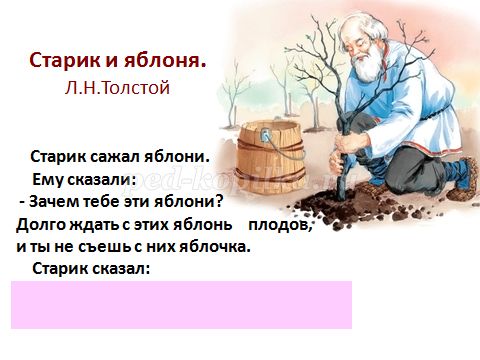 Чебоксары,2022годКласс: 3 БТема: «Поговорим о доброте»Форма мероприятия: беседа с элементами игровой деятельностиЦель: способствовать воспитанию нравственных чувств и этического сознания у младших школьников.Задачи:1. способствовать формированию этических форм поведения в обществе и при общении друг с другом;2. развивать представления о нравственных качествах человека: доброте, отзывчивости, добрых поступках;3. развивать умения правильно оценивать себя и других, учить видеть положительные качества у людей. 4. развивать познавательный интерес, память, внимание, воображение, речь учащихся, расширить кругозор учащихся, способствовать развитию умения сравнивать, анализировать, делать выводы;Планируемый результат и формирование УУД.Планируемые результаты: понимание ценности доброты и дружеских отношений; развитие доброжелательности и эмоционально-нравственной отзывчивости, понимания и сопереживания чувствам других людей.Личностные:- положительные отношения к сверстникам;- учить соотносить поступки и события с принятыми этическими нормами; - ориентироваться в нравственных нормах и правилах.Регулятивные:- учить определять тему и цели мероприятия, оценивать свою работу;- осуществлять итоговый пошаговый контроль по результатам.Познавательные:- осуществлять поиск необходимой информации;- строить речевые высказывания в устной и письменной форме;- устанавливать причинно – следственные связи.Коммуникативные:- учить слышать и слушать друг друга;- уметь договариваться, вести дискуссию, правильно выражать свои мысли;- учиться высказывать предположение;- оказывать поддержку друг другу и эффективно сотрудничать как с учителем, так и с одноклассниками;- согласованно выполнять совместную деятельность в парах.Оборудование: карточки, презентация, проектор, яблоня, яблоки, пословицы, ладошки, звукозапись рассказа Л.Н.Толстого “Старый дед и внучек”.Ход классного часа.Подготовила:Фролова Лариса Владимировнаучитель начальных классовЭтап классного часаМетоды и приёмыДеятельность учителяДеятельность обучающихсяФормируемые УУДI.Организационный моментЗадача: создать благоприятный психологический настрой учащихся на работу, активизировать внимание детей.СловесныйМетод развития познавательного интереса (формирование готовности к восприятию)-Добрый день, мои дорогие ребята. - Посмотрели друг на друга, улыбнулись, тихо сели.- К нам пришли гости, которые хотят посмотреть, как мы дружно работаем на уроке, учимся и получаем новые знания.
- Сегодня на классном часе нас ждёт интересная работа, необычные задания. А для того, чтобы наше занятие прошло интересно, увлекательно мне потребуется ваша помощь и поддержка.Настраиваются на работуЛичностные УУД (готовность к саморазвитию)Регулятивные УУД (саморегуляция как способность к мобилизации сил и энергии)II. Мотивацион-но целевой этап(Актуализация знаний).Задача: мотивироватьна предстоящую деятельность, сообща сформулировать тему и цели занятия, развивать критическое мышлениеНаглядный Словесный (беседа)Метод формирования ответственности;Метод развития психических функций (сознание)-Ребята, посмотрите, пожалуйста на слайд. Послушайте  рассказ Л.Н.Толстого  «Старик и яблоня».  Слайд…Познавательные УУД (самостоятельно формулируют познавательные цели; строят осознанные речевые высказывания в устной форме)Регулятивные УУД (целепологание как постановка учебной задачи)Беседа по рассказу Задача: обобщение знаний по сказке, развитие памяти, речи, умение делать простые умозаключения и выводы.Старик сажал яблони. Ему сказали: «Зачем тебе эти яблони? Долго ждать с этих яблонь плода, и ты не съешь с них яблочка». Старик сказал!
-Что ответил старик? -Посмотрим, какая версия автора.
 «Я не съем, другие съедят, мне спасибо скажут». -Зачем старик сажал яблони?-Для кого дедушка сажал яблоню?Слушают рассказ. Проявляют заинтересованность к теме классного час. Анализируют ситуацию, высказывают своё мнение.Отвечают на вопрос учителяЧтобы было больше цветущих деревьев на земле, приносящих плоды и радость людям.Для людей, своих детей и внуков, кто живет рядомКоммуникативные УУД (умение участвовать в диалоге)Личностные УУД  (мотивировать учащихся к учебной деятельности посредством создания эмоциональной обстановки)Анализ информации.Сообщение темы и цели урока.Глазодвигательная гимнастика.Задача: профилактика нарушения зрения, снятия утомления с глаз.Метод контроля и самоконтроля;-Какой поступок совершил дедушка?
-Ребята, как вы думаете, о чём мы будем говорить сегодня на классном часе.-Более точно ответить на этот вопрос вы сможете, выполнив задание.
-Ребята, предлагаю вам посмотреть глазками в то направление, которое я назову и запомнить букву:1. Посмотрите, в левый верхний угол класса (Д)2. Посмотрите под доской (О)3. Посмотрите на стену с правой стороны (Б)4. Посмотрите, на стену с левой стороны. (Р)5. Посмотрите, на шкаф с правой стороны. (О) 6. Посмотрите, на дверь позади вас с левой стороны. (Т)7. Посмотрите над доской. (А)- Какое слово вы прочитали. - Сейчас вы можете правильно сформулируете тему нашего занятия. -Когда я была маленькой, мне казалось, что доброта – это такое дерево, на котором растут чудо плоды. Съешь плод - становишься добрым.- Ребята, давайте попробуем вырастить такое чудо дерево  сегодня на нашем уроке.Хороший, добрыйВыполняют задания педагога.Отвечают на вопрос учителя, называют тему и формулируют цель классного часа.ДобротаМы будем говорить о доброте, о добрых поступкахIII. Основная часть. Формирование новых знаний и умений.Задача: Работа с толковым словаремЗадача: сформировать умение выяснять значение слова по толковому словарюпознакомить учащихся с понятием «добро» Словесный (беседа, предоставление информации, объяснение)Наглядный (иллюстрация, демонстрация)-Для начала, давайте заглянем  в толковый словарь Сергея Ивановича Ожегова, как объясняют слова «доброта» - (Имя ученика) прочти, что обозначают это слово(слайд..) Обучающийся дает определение слову «доброта»Слово «добро» написано на яблонеСлушают информацию, ведут диалог, анализируют ситуацию, высказывают своё мнение.Личностные УУД: ученик учится делать нравственный выбор и давать нравственную оценкуОбразовать сложные слова.Задача - упражнять в образовании сложных слов; активизировать и расширять словарь по данной темеФронтальная -Со словом добро связано много значимых слов, самых главных слов, без которых жизнь человека невозможна.
- Давайте вспомним слова, в которых «спряталось добро». \ Образуйте от слова добро сложные слова, отвечающее на вопрос какой?Например: добро + душа = добродушный
(сердце, порядок, совесть, нрав, желание)
- Молодцы, очень много слов вы знаете.  И вот распустился на нашем дереве первый цветок. Слайд…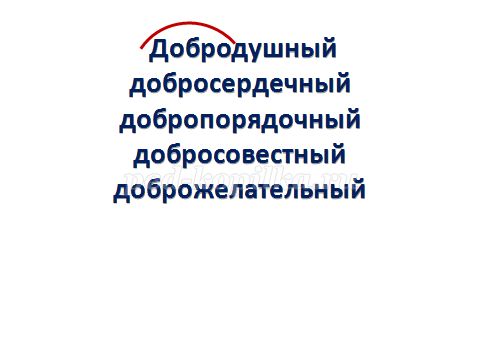 ДоброОтветы учениковРассматривание иллюстрацииЗадача: вызвать интерес и желание рассматривать книжные иллюстрации.-Не только слова, но и дела должны быть добрыми. Ведь как гласит русская пословица «Не одежда красит человека, а его добрые дела». - Ребята посмотрите на рисунок, и подумайте, что произошло?Вопросы к обсуждению:1.Кто обидел маленького мальчика?2.Как вы догадались?3.Какие слова и как мог произнести обидчик?4.Кто защитил маленького мальчика?5.Как можно назвать его поступок?Добрый — это тот, кто помогает взрослым, не обижает младших, защищает слабых.Быть добрым — значит проявлять заботу обо всем, что есть на земле: в отношениях с людьми, с животными, с природой.Быть добрым - значит заботиться о людях и обо всем окружающем не меньше, чем о себе самом.Рассматривают иллюстрацию, размышляют, высказывают свои рассужденияСлайд…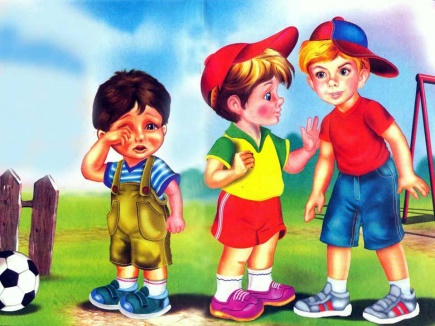 Личностные УУД: ценить и принимать такие ценности «добро», «доброта»Коммуникативные УУД: участвовать в диалогеРабота по тексту.Задача: развитие выразительности чтения и речи Словарная работа.Задача: объяснение значение слова путем показа его изображенияБеседа по содержанию рассказа.Задача:  воспитать чувства детей, формировать отношения к событиям, о которых идет речьФронтальныйсловесныйраскрытия значений новых слов Словесный- Ребята, мне хочется, чтобы вы послушали рассказ Л.Н.Толстого “Старый дед и внучек”. Слушают аудио записьлоханка — небольшое корыто из деревянных дощечек.-Что произошло с дедом?-Как проявлялась старость у деда? -Как обидели деда в семье? -Что случилось во время еды за печкой? -Как во второй раз обидела невестка деда? -Как можно назвать поступок невестки? -Что сделал сын в ответ на жестокость родителей? -Как можно назвать поступок Миши?-Почему заплакали отец с матерью? -Чему Миша научил родителей?Чтение текста, отвечают, делают выводы, анализируют.Слайд ..ПостарелНоги не ходили, глаза не видели, уши не слышали, зубов не былоЕго не сажали обедать за общий стол, а давали еду за печкой.Он разбил чашку с едойОна сказала, что он всё в доме портит, и что теперь она будет давать ему обедать в лоханкеНедобрыйОн стал мастерить лоханку для того, чтобы в старости кормить из неё родителейПоучительный, умныйИм стало стыдноОн научил, как надо относиться к больным, старым и слабым: уважать, понимать, помогать, ухаживать, не обижатьКоммуникативные УУД (умение слушать и понимать учителя, планировать и согласованно выполнять совместную деятельность)«Собери пословицы».Работа в парах. Задача: расширить знания о пословицах, уметь наблюдать, сопоставлять-Поступай с другими так, как бы ты хотел, чтобы поступили с тобой. Не делай то, что себе не пожелаешь.- Сейчас я предлагаю вам поработать в парах. На каждой парте конвертики. В конверте слова, вам нужно собрать пословицы и объяснить их.См. Приложение №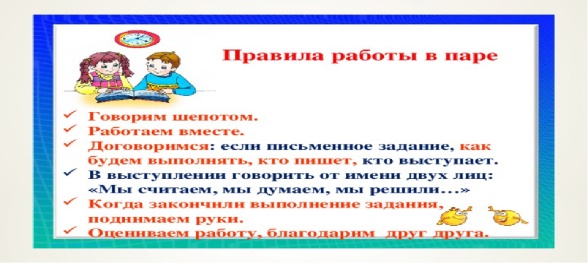 - Вспомните, пожалуйста, правила работы в паре. -Важно прислушиваться к мнению товарищей, чтобы совестно создать одну общую работу. - Эти пословицы и поговорки подходят к нашей истории?-Ребенок учится тому, что видит у себя в дому.-Каждое доброе слово, поступок несёт силу, энергию, прежде тому человеку, кто сказал его, а затем и тому, в адрес кого эти слова были сказаны. Важно не только сказать доброе слово, но и вложить в него душу. Без тепла, без искренности сказанное слово – неживое.Собирают деформированные пословицы.Общаясь и взаимодействуя, выполняют задание Анализируют пословицы, высказывают свое мнение, строят высказывания.Коммуникативные УУД (умение точно выражать свои мысли и понимать сообщение собеседника, договариваться)Физкультминутка «Добро – зло»Задача: повысить илиудержатьумственную работоспособностьво время непосредственнообразовательнойдеятельности, предупредить утомление, обеспечить кратковременный активный отдых для детей.- Предлагаю вам немного потренироваться и отдохнуть, определять добрые и злые поступки:добро – хлопаете, зло – топаете)(Защитил, обогрел, помог, заступился, накормил, пожалел, обнял, погладил)(Порвал, обидел, поссорился, отобрал, толкнул, ударил, разрушил, нагрубил)Выполнение работы учащимися
Дети выполняют движения в зависимости от значения слова. Личностные УУД (установка на здоровый образ жизни)IV. Заключительный этап.Задача учить детей отличать хорошее от плохого, содействовать накоплению у детей доброжелательных отношений.Игра “Хорошо—плохо”Задача распределите яблок на яблоне, значения слов, относящиеся к добру и злу. Наглядный (яблоки)Словесный (беседа)Игра- А как вы думаете, какому человеку легче живется и почему? - Доброму человеку как живется?-На столе лежат яблоки, возьмите только те,  которые относятся к добрым людям и добрым поступкам. Прикрепите их на яблоню.- Мне хочется, чтобы ваши сердца были наполнены добром, добротой, как наша яблоня-Злой человек плохо ест, беспокойно спит, злится, завидует, он может заболеть и даже умереть.Учатся выделять положительные и отрицательные стороны человека. Яблоки с добрыми поступками вешают на яблони. V. Рефлексия.Задача: оценивать результат работы; развитие  способности прорабатывать собственные ошибки;формирование осмысленного подхода к действительностиМинута размышления « Оцени себя! Какой Я?!»Задача: оценка самого себя.- Как вы думаете, удалось ли нам достичь поставленных целей?-У каждого на парте лежит ладошка. Возьмите  ладошку, в центре напишите слово Я, на пальчиках напишите свои положительные качества    -Кто из вас написал слово добрый (добрая)?  Молодцы, что считаете себя добрыми, отзывчивыми, внимательными.А закончить нашу встречу хочу с пожеланиями.Мои пожелания:Ребята, поступайте с другими так же, как хотите, чтобы они поступали с вами.Будьте добрыми: любящими, внимательными, терпеливыми, заботливыми, милосердными, прощайте.Будьте надёжными: честными, правдивыми, имейте чистое сердце, выполняйте свои обещания.Будьте заботливыми: вежливыми, внимательными, любезными.Будьте щедрыми: не жадными, бескорыстными, великодушными, готовыми помочь.Самостоятельное выполнение работы учащимисяПознавательные УУД: рефлексия полученной информации в письменной форме.